Наставен лист  /   ТЕМА  5 /ПРИРОДНИ НАУКИ  / ГРУПА  АУЧЕНИК_______________________________________________________________Наставен лист  /   ТЕМА  5 /ПРИРОДНИ НАУКИ  / ГРУПА  АУЧЕНИК_______________________________________________________________Одд.Датум.Датум.Датум.Поставено прашањеПоставено прашањеПоставено прашањеПоставено прашањебодбод1.Органи за растење кај растението се:______________________________________,______________________________,__________________________1.Органи за растење кај растението се:______________________________________,______________________________,__________________________1.Органи за растење кај растението се:______________________________________,______________________________,__________________________1.Органи за растење кај растението се:______________________________________,______________________________,__________________________332.На сликата е даден цветот со неговите делови!а.На празните линии наведи кој орган се крие под  броевите 3 , 2 , 7, 9 , 8 .3-____________________________     2-____________________________  7-__________________________9-____________________________     8-____________________________  2.На сликата е даден цветот со неговите делови!а.На празните линии наведи кој орган се крие под  броевите 3 , 2 , 7, 9 , 8 .3-____________________________     2-____________________________  7-__________________________9-____________________________     8-____________________________  2.На сликата е даден цветот со неговите делови!а.На празните линии наведи кој орган се крие под  броевите 3 , 2 , 7, 9 , 8 .3-____________________________     2-____________________________  7-__________________________9-____________________________     8-____________________________  2.На сликата е даден цветот со неговите делови!а.На празните линии наведи кој орган се крие под  броевите 3 , 2 , 7, 9 , 8 .3-____________________________     2-____________________________  7-__________________________9-____________________________     8-____________________________          6        62.На сликата е даден цветот со неговите делови!а.На празните линии наведи кој орган се крие под  броевите 3 , 2 , 7, 9 , 8 .3-____________________________     2-____________________________  7-__________________________9-____________________________     8-____________________________  2.На сликата е даден цветот со неговите делови!а.На празните линии наведи кој орган се крие под  броевите 3 , 2 , 7, 9 , 8 .3-____________________________     2-____________________________  7-__________________________9-____________________________     8-____________________________  2.На сликата е даден цветот со неговите делови!а.На празните линии наведи кој орган се крие под  броевите 3 , 2 , 7, 9 , 8 .3-____________________________     2-____________________________  7-__________________________9-____________________________     8-____________________________  2.На сликата е даден цветот со неговите делови!а.На празните линии наведи кој орган се крие под  броевите 3 , 2 , 7, 9 , 8 .3-____________________________     2-____________________________  7-__________________________9-____________________________     8-____________________________  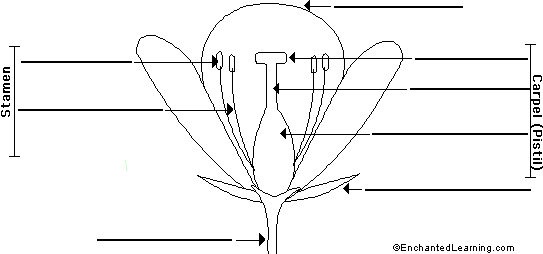 б .Дополни!Поимот СТИГМА значи______________3. Наведи три нешта што и привлкуваат инсектите за да ги опрашат цветовите__________________________  ,___________________________  ,_________________________________3. Наведи три нешта што и привлкуваат инсектите за да ги опрашат цветовите__________________________  ,___________________________  ,_________________________________3. Наведи три нешта што и привлкуваат инсектите за да ги опрашат цветовите__________________________  ,___________________________  ,_________________________________3. Наведи три нешта што и привлкуваат инсектите за да ги опрашат цветовите__________________________  ,___________________________  ,_________________________________3. Наведи три нешта што и привлкуваат инсектите за да ги опрашат цветовите__________________________  ,___________________________  ,_________________________________33. Наведи три нешта што и привлкуваат инсектите за да ги опрашат цветовите__________________________  ,___________________________  ,_________________________________3. Наведи три нешта што и привлкуваат инсектите за да ги опрашат цветовите__________________________  ,___________________________  ,_________________________________3. Наведи три нешта што и привлкуваат инсектите за да ги опрашат цветовите__________________________  ,___________________________  ,_________________________________3. Наведи три нешта што и привлкуваат инсектите за да ги опрашат цветовите__________________________  ,___________________________  ,_________________________________3. Наведи три нешта што и привлкуваат инсектите за да ги опрашат цветовите__________________________  ,___________________________  ,_________________________________4.Дополни ги изразите за да бидат точни -Поленовиот прав се пренесува од  ______________________ на  истиот или друг цвет на __________________на цветот.-Водните цветни растенија се опрашуваат со помош на _________________ -Цветните растенија на копно кои немаат живи бои на цветовите се опрашуваат со помош на ___________________.-При оплодување  од поленовотo зрно низ столпчето расте ___________________________-Оплодувањето  на цветот  се случува кога ______________________________________________ќе  се спои со _______________________________ во плодницата од цветот.Притоа настанува ________________со  _____________Ризница на зборови:УСТЕНЦЕ  ,  ВОДА  ,  ЦЕВЧЕ  ,  ПЛОД  ,  ПРАШНИЦИ  ,  ПОЛЕН , СЕМЕ ,  ВЕТЕР,  ЖЕНСКА ЈАЈЦЕ КЛЕТКА4.Дополни ги изразите за да бидат точни -Поленовиот прав се пренесува од  ______________________ на  истиот или друг цвет на __________________на цветот.-Водните цветни растенија се опрашуваат со помош на _________________ -Цветните растенија на копно кои немаат живи бои на цветовите се опрашуваат со помош на ___________________.-При оплодување  од поленовотo зрно низ столпчето расте ___________________________-Оплодувањето  на цветот  се случува кога ______________________________________________ќе  се спои со _______________________________ во плодницата од цветот.Притоа настанува ________________со  _____________Ризница на зборови:УСТЕНЦЕ  ,  ВОДА  ,  ЦЕВЧЕ  ,  ПЛОД  ,  ПРАШНИЦИ  ,  ПОЛЕН , СЕМЕ ,  ВЕТЕР,  ЖЕНСКА ЈАЈЦЕ КЛЕТКА4.Дополни ги изразите за да бидат точни -Поленовиот прав се пренесува од  ______________________ на  истиот или друг цвет на __________________на цветот.-Водните цветни растенија се опрашуваат со помош на _________________ -Цветните растенија на копно кои немаат живи бои на цветовите се опрашуваат со помош на ___________________.-При оплодување  од поленовотo зрно низ столпчето расте ___________________________-Оплодувањето  на цветот  се случува кога ______________________________________________ќе  се спои со _______________________________ во плодницата од цветот.Притоа настанува ________________со  _____________Ризница на зборови:УСТЕНЦЕ  ,  ВОДА  ,  ЦЕВЧЕ  ,  ПЛОД  ,  ПРАШНИЦИ  ,  ПОЛЕН , СЕМЕ ,  ВЕТЕР,  ЖЕНСКА ЈАЈЦЕ КЛЕТКА4.Дополни ги изразите за да бидат точни -Поленовиот прав се пренесува од  ______________________ на  истиот или друг цвет на __________________на цветот.-Водните цветни растенија се опрашуваат со помош на _________________ -Цветните растенија на копно кои немаат живи бои на цветовите се опрашуваат со помош на ___________________.-При оплодување  од поленовотo зрно низ столпчето расте ___________________________-Оплодувањето  на цветот  се случува кога ______________________________________________ќе  се спои со _______________________________ во плодницата од цветот.Притоа настанува ________________со  _____________Ризница на зборови:УСТЕНЦЕ  ,  ВОДА  ,  ЦЕВЧЕ  ,  ПЛОД  ,  ПРАШНИЦИ  ,  ПОЛЕН , СЕМЕ ,  ВЕТЕР,  ЖЕНСКА ЈАЈЦЕ КЛЕТКА4.Дополни ги изразите за да бидат точни -Поленовиот прав се пренесува од  ______________________ на  истиот или друг цвет на __________________на цветот.-Водните цветни растенија се опрашуваат со помош на _________________ -Цветните растенија на копно кои немаат живи бои на цветовите се опрашуваат со помош на ___________________.-При оплодување  од поленовотo зрно низ столпчето расте ___________________________-Оплодувањето  на цветот  се случува кога ______________________________________________ќе  се спои со _______________________________ во плодницата од цветот.Притоа настанува ________________со  _____________Ризница на зборови:УСТЕНЦЕ  ,  ВОДА  ,  ЦЕВЧЕ  ,  ПЛОД  ,  ПРАШНИЦИ  ,  ПОЛЕН , СЕМЕ ,  ВЕТЕР,  ЖЕНСКА ЈАЈЦЕ КЛЕТКА94.Дополни ги изразите за да бидат точни -Поленовиот прав се пренесува од  ______________________ на  истиот или друг цвет на __________________на цветот.-Водните цветни растенија се опрашуваат со помош на _________________ -Цветните растенија на копно кои немаат живи бои на цветовите се опрашуваат со помош на ___________________.-При оплодување  од поленовотo зрно низ столпчето расте ___________________________-Оплодувањето  на цветот  се случува кога ______________________________________________ќе  се спои со _______________________________ во плодницата од цветот.Притоа настанува ________________со  _____________Ризница на зборови:УСТЕНЦЕ  ,  ВОДА  ,  ЦЕВЧЕ  ,  ПЛОД  ,  ПРАШНИЦИ  ,  ПОЛЕН , СЕМЕ ,  ВЕТЕР,  ЖЕНСКА ЈАЈЦЕ КЛЕТКА4.Дополни ги изразите за да бидат точни -Поленовиот прав се пренесува од  ______________________ на  истиот или друг цвет на __________________на цветот.-Водните цветни растенија се опрашуваат со помош на _________________ -Цветните растенија на копно кои немаат живи бои на цветовите се опрашуваат со помош на ___________________.-При оплодување  од поленовотo зрно низ столпчето расте ___________________________-Оплодувањето  на цветот  се случува кога ______________________________________________ќе  се спои со _______________________________ во плодницата од цветот.Притоа настанува ________________со  _____________Ризница на зборови:УСТЕНЦЕ  ,  ВОДА  ,  ЦЕВЧЕ  ,  ПЛОД  ,  ПРАШНИЦИ  ,  ПОЛЕН , СЕМЕ ,  ВЕТЕР,  ЖЕНСКА ЈАЈЦЕ КЛЕТКА4.Дополни ги изразите за да бидат точни -Поленовиот прав се пренесува од  ______________________ на  истиот или друг цвет на __________________на цветот.-Водните цветни растенија се опрашуваат со помош на _________________ -Цветните растенија на копно кои немаат живи бои на цветовите се опрашуваат со помош на ___________________.-При оплодување  од поленовотo зрно низ столпчето расте ___________________________-Оплодувањето  на цветот  се случува кога ______________________________________________ќе  се спои со _______________________________ во плодницата од цветот.Притоа настанува ________________со  _____________Ризница на зборови:УСТЕНЦЕ  ,  ВОДА  ,  ЦЕВЧЕ  ,  ПЛОД  ,  ПРАШНИЦИ  ,  ПОЛЕН , СЕМЕ ,  ВЕТЕР,  ЖЕНСКА ЈАЈЦЕ КЛЕТКА4.Дополни ги изразите за да бидат точни -Поленовиот прав се пренесува од  ______________________ на  истиот или друг цвет на __________________на цветот.-Водните цветни растенија се опрашуваат со помош на _________________ -Цветните растенија на копно кои немаат живи бои на цветовите се опрашуваат со помош на ___________________.-При оплодување  од поленовотo зрно низ столпчето расте ___________________________-Оплодувањето  на цветот  се случува кога ______________________________________________ќе  се спои со _______________________________ во плодницата од цветот.Притоа настанува ________________со  _____________Ризница на зборови:УСТЕНЦЕ  ,  ВОДА  ,  ЦЕВЧЕ  ,  ПЛОД  ,  ПРАШНИЦИ  ,  ПОЛЕН , СЕМЕ ,  ВЕТЕР,  ЖЕНСКА ЈАЈЦЕ КЛЕТКА4.Дополни ги изразите за да бидат точни -Поленовиот прав се пренесува од  ______________________ на  истиот или друг цвет на __________________на цветот.-Водните цветни растенија се опрашуваат со помош на _________________ -Цветните растенија на копно кои немаат живи бои на цветовите се опрашуваат со помош на ___________________.-При оплодување  од поленовотo зрно низ столпчето расте ___________________________-Оплодувањето  на цветот  се случува кога ______________________________________________ќе  се спои со _______________________________ во плодницата од цветот.Притоа настанува ________________со  _____________Ризница на зборови:УСТЕНЦЕ  ,  ВОДА  ,  ЦЕВЧЕ  ,  ПЛОД  ,  ПРАШНИЦИ  ,  ПОЛЕН , СЕМЕ ,  ВЕТЕР,  ЖЕНСКА ЈАЈЦЕ КЛЕТКАКритериум оценување за степенот на совладаност0-6 недоволно      7-9 нискозадоволително       10 -14 делумно         15-17 задоволително              18-21 одличноКритериум оценување за степенот на совладаност0-6 недоволно      7-9 нискозадоволително       10 -14 делумно         15-17 задоволително              18-21 одличноКритериум оценување за степенот на совладаност0-6 недоволно      7-9 нискозадоволително       10 -14 делумно         15-17 задоволително              18-21 одличноКритериум оценување за степенот на совладаност0-6 недоволно      7-9 нискозадоволително       10 -14 делумно         15-17 задоволително              18-21 одличноКритериум оценување за степенот на совладаност0-6 недоволно      7-9 нискозадоволително       10 -14 делумно         15-17 задоволително              18-21 одлично21Критериум оценување за степенот на совладаност0-6 недоволно      7-9 нискозадоволително       10 -14 делумно         15-17 задоволително              18-21 одличноКритериум оценување за степенот на совладаност0-6 недоволно      7-9 нискозадоволително       10 -14 делумно         15-17 задоволително              18-21 одличноКритериум оценување за степенот на совладаност0-6 недоволно      7-9 нискозадоволително       10 -14 делумно         15-17 задоволително              18-21 одличноКритериум оценување за степенот на совладаност0-6 недоволно      7-9 нискозадоволително       10 -14 делумно         15-17 задоволително              18-21 одличноКритериум оценување за степенот на совладаност0-6 недоволно      7-9 нискозадоволително       10 -14 делумно         15-17 задоволително              18-21 одличноНаставен лист  /   ТЕМА  5 /ПРИРОДНИ НАУКИ  / ГРУПА  БУЧЕНИК_______________________________________________________________Наставен лист  /   ТЕМА  5 /ПРИРОДНИ НАУКИ  / ГРУПА  БУЧЕНИК_______________________________________________________________Одд.Датум.Датум.Поставено прашањеПоставено прашањеПоставено прашањеПоставено прашањебод1.Органи за размножување  кај растението се:______________________________________,______________________________,__________________________1.Органи за размножување  кај растението се:______________________________________,______________________________,__________________________1.Органи за размножување  кај растението се:______________________________________,______________________________,__________________________1.Органи за размножување  кај растението се:______________________________________,______________________________,__________________________32.На сликата е даден цветот со неговите делови кои се означени со броеви !а.На празните линии наведи кој орган се крие под  броевите 4 , 1 , 6 , 5 , 7.4-____________________________     1-____________________________  6-__________________________5-____________________________     7-____________________________  2.На сликата е даден цветот со неговите делови кои се означени со броеви !а.На празните линии наведи кој орган се крие под  броевите 4 , 1 , 6 , 5 , 7.4-____________________________     1-____________________________  6-__________________________5-____________________________     7-____________________________  2.На сликата е даден цветот со неговите делови кои се означени со броеви !а.На празните линии наведи кој орган се крие под  броевите 4 , 1 , 6 , 5 , 7.4-____________________________     1-____________________________  6-__________________________5-____________________________     7-____________________________  2.На сликата е даден цветот со неговите делови кои се означени со броеви !а.На празните линии наведи кој орган се крие под  броевите 4 , 1 , 6 , 5 , 7.4-____________________________     1-____________________________  6-__________________________5-____________________________     7-____________________________          62.На сликата е даден цветот со неговите делови кои се означени со броеви !а.На празните линии наведи кој орган се крие под  броевите 4 , 1 , 6 , 5 , 7.4-____________________________     1-____________________________  6-__________________________5-____________________________     7-____________________________  2.На сликата е даден цветот со неговите делови кои се означени со броеви !а.На празните линии наведи кој орган се крие под  броевите 4 , 1 , 6 , 5 , 7.4-____________________________     1-____________________________  6-__________________________5-____________________________     7-____________________________  2.На сликата е даден цветот со неговите делови кои се означени со броеви !а.На празните линии наведи кој орган се крие под  броевите 4 , 1 , 6 , 5 , 7.4-____________________________     1-____________________________  6-__________________________5-____________________________     7-____________________________  2.На сликата е даден цветот со неговите делови кои се означени со броеви !а.На празните линии наведи кој орган се крие под  броевите 4 , 1 , 6 , 5 , 7.4-____________________________     1-____________________________  6-__________________________5-____________________________     7-____________________________  б.Дополни!Поимот ОВАРИУМ   значи       ______________________3. Наведи три нешта што и привлкуваат инсектите за да ги опрашат цветовите__________________________,___________________________,_________________________________33. Наведи три нешта што и привлкуваат инсектите за да ги опрашат цветовите__________________________,___________________________,_________________________________4.Дополни ги изразите за да бидат точни -Цветните растенија на копно кои немаат живи бои на цветовите се опрашуваат со помош на ___________________.-Оплодувањето  на цветото се случува кога __________________________ќе  се спои со _______________________________ во плодницата од цветот.Притоа настанува ________________со  _____________-Поленовиот прав се пренесува од  ______________________ на  истиот или друг цвет на __________________на цветот.-При оплодување  од поленовот зрно низ столпчето расте ___________________________-Водните цветни растенија се опрашуваат со помош на _________________ Ризница на зборови:УСТЕНЦЕ  ,  ВОДА  ,  ЦЕВЧЕ  ,  ПЛОД  ,  ПРАШНИЦИ  ,  ПОЛЕН , СЕМЕ ,  ВЕТЕР,  ЖЕНСКА ЈАЈЦЕ КЛЕТКА94.Дополни ги изразите за да бидат точни -Цветните растенија на копно кои немаат живи бои на цветовите се опрашуваат со помош на ___________________.-Оплодувањето  на цветото се случува кога __________________________ќе  се спои со _______________________________ во плодницата од цветот.Притоа настанува ________________со  _____________-Поленовиот прав се пренесува од  ______________________ на  истиот или друг цвет на __________________на цветот.-При оплодување  од поленовот зрно низ столпчето расте ___________________________-Водните цветни растенија се опрашуваат со помош на _________________ Ризница на зборови:УСТЕНЦЕ  ,  ВОДА  ,  ЦЕВЧЕ  ,  ПЛОД  ,  ПРАШНИЦИ  ,  ПОЛЕН , СЕМЕ ,  ВЕТЕР,  ЖЕНСКА ЈАЈЦЕ КЛЕТКАКритериум оценување за степенот на совладаност0-6 недоволно      7-9 нискозадоволително       10 -14 делумно         15-17 задоволително              18-21 одлично21Критериум оценување за степенот на совладаност0-6 недоволно      7-9 нискозадоволително       10 -14 делумно         15-17 задоволително              18-21 одлично